Зарегистрировано в Минюсте России 22 октября 2015 г. N 39431МИНИСТЕРСТВО ПРИРОДНЫХ РЕСУРСОВ И ЭКОЛОГИИРОССИЙСКОЙ ФЕДЕРАЦИИФЕДЕРАЛЬНОЕ АГЕНТСТВО ЛЕСНОГО ХОЗЯЙСТВАПРИКАЗот 8 октября 2015 г. N 352ОБ УТВЕРЖДЕНИИ ПОРЯДКАПРИНЯТИЯ РАБОТНИКАМИ, ЗАМЕЩАЮЩИМИ ОТДЕЛЬНЫЕ ДОЛЖНОСТИНА ОСНОВАНИИ ТРУДОВОГО ДОГОВОРА В ОРГАНИЗАЦИЯХ, СОЗДАННЫХДЛЯ ВЫПОЛНЕНИЯ ЗАДАЧ, ПОСТАВЛЕННЫХ ПЕРЕД ФЕДЕРАЛЬНЫМАГЕНТСТВОМ ЛЕСНОГО ХОЗЯЙСТВА, МЕР ПО НЕДОПУЩЕНИЮ ЛЮБОЙВОЗМОЖНОСТИ ВОЗНИКНОВЕНИЯ КОНФЛИКТА ИНТЕРЕСОВВ соответствии со статьей 11.1 Федерального закона от 25 декабря 2008 г. N 273-ФЗ "О противодействии коррупции" (Собрание законодательства Российской Федерации, 2008, N 52 (ч. I), ст. 6228; 2011, N 29, ст. 4291, N 48, ст. 6730; 2012, N 50 (ч. IV), ст. 6954, N 53 (ч. I), ст. 7605; 2013, N 19, ст. 2329, N 40 (ч. III), ст. 5031, N 52 (ч. I), ст. 6961; 2014, N 52 (ч. II), ст. 7542), статьей 349.2 Трудового кодекса Российской Федерации (Собрание законодательства Российской Федерации, 2002, N 1 (ч. I), ст. 3; 2012, N 50 (ч. IV), ст. 6954; 2013, N 19, ст. 2329), постановлением Правительства Российской Федерации от 5 июля 2013 г. N 568 "О распространении на отдельные категории граждан ограничений, запретов и обязанностей, установленных Федеральным законом "О противодействии коррупции" и другими федеральными законами в целях противодействия коррупции" (Собрание законодательства Российской Федерации, 2013, N 28, ст. 3833) приказываю:1. Утвердить прилагаемый Порядок принятия работниками, замещающими отдельные должности на основании трудового договора в организациях, созданных для выполнения задач, поставленных перед Федеральным агентством лесного хозяйства, мер по недопущению любой возможности возникновения конфликта интересов.2. Контроль за исполнением настоящего приказа оставляю за собой.Заместитель Министраприродных ресурсов и экологииРоссийской Федерации -руководитель Федеральногоагентства лесного хозяйстваИ.В.ВАЛЕНТИКУтвержденприказом Федерального агентствалесного хозяйстваот 08.10.2015 N 352ПОРЯДОКПРИНЯТИЯ РАБОТНИКАМИ, ЗАМЕЩАЮЩИМИ ОТДЕЛЬНЫЕ ДОЛЖНОСТИНА ОСНОВАНИИ ТРУДОВОГО ДОГОВОРА В ОРГАНИЗАЦИЯХ, СОЗДАННЫХДЛЯ ВЫПОЛНЕНИЯ ЗАДАЧ, ПОСТАВЛЕННЫХ ПЕРЕД ФЕДЕРАЛЬНЫМАГЕНТСТВОМ ЛЕСНОГО ХОЗЯЙСТВА, МЕР ПО НЕДОПУЩЕНИЮ ЛЮБОЙВОЗМОЖНОСТИ ВОЗНИКНОВЕНИЯ КОНФЛИКТА ИНТЕРЕСОВ1. Общие положения1. Настоящий Порядок принятия работниками, замещающими отдельные должности на основании трудового договора в организациях, созданных для выполнения задач, поставленных перед Федеральным агентством лесного хозяйства, мер по недопущению любой возможности возникновения конфликта интересов (далее - Порядок) распространяется на работников, замещающих должности, включенные в Перечень должностей, в организациях, созданных для выполнения задач, поставленных перед Федеральным агентством лесного хозяйства, при назначении на которые граждане и при замещении которых работники обязаны представлять сведения о своих доходах, об имуществе и обязательствах имущественного характера, а также сведения о доходах, об имуществе и обязательствах имущественного характера своих супруги (супруга) и несовершеннолетних детей, утвержденный приказом Федерального агентства лесного хозяйства от 16 декабря 2013 г. N 363 (зарегистрирован Министерством юстиции Российской Федерации 31 декабря 2013 г., регистрационный N 30985) (далее - соответственно работник, Перечень должностей).2. О возможности возникновения конфликта интересов работник обязан не позднее рабочего дня, следующего за днем, когда ему об этом стало известно, письменно уведомить работодателя.II. Меры, направленные на недопущение любой возможностивозникновения конфликта интересов3. К мерам, принимаемым работником, направленным на недопущение любой возможности возникновения конфликта интересов, относятся:уведомление своего работодателя о возможности возникновения конфликта интересов, как только ему об этом станет известно;отказ от выгоды, явившейся причиной возникновения конфликта интересов;самоотвод в порядке, предусмотренном законодательством Российской Федерации;передача принадлежащих ему ценных бумаг, акций (долей, паев в уставных (складочных) капиталах организаций) в доверительное управление в соответствии с гражданским законодательством Российской Федерации в случае, если владение ценными бумагами, акциями (долями участия, паями в уставных (складочных) капиталах организаций) может привести к конфликту интересов.III. Порядок представления уведомления о возможностивозникновения конфликта интересов4. Уведомление работником о возможности возникновения конфликта интересов (далее - Уведомление) составляется в письменном виде в произвольной форме или по рекомендуемому образцу (приложение 1 к Порядку).Уведомление подписывается работником лично.К Уведомлению прилагаются имеющиеся в распоряжении работника материалы, подтверждающие возможность возникновения конфликта интересов.5. В Уведомлении указываются:должность, фамилия, имя, отчество (при наличии) лица, на имя которого направляется уведомление;должность, фамилия, имя, отчество (при наличии), номер телефона работника;ситуация, при которой личная заинтересованность (прямая или косвенная) работника влияет или может повлиять на надлежащее исполнение им должностных обязанностей и при которой возникает или может возникнуть противоречие между личной заинтересованностью работника и правами и законными интересами граждан, организаций, общества или государства, способные привести к причинению вреда правам и законным интересам граждан, организаций, общества или государства;предпринятые работником меры, направленные на недопущение возможности возникновения конфликта интересов (если такие меры предпринимались).6. При нахождении работника в служебной командировке, не при исполнении трудовых обязанностей, вне пределов места работы, а также в иных случаях, когда он не может уведомить в письменном виде о возможности возникновения конфликта интересов, он обязан проинформировать своего работодателя с помощью любых доступных средств связи, а по прибытии к месту работы, а также при любой появившейся возможности - уведомить работодателя в установленном порядке.7. Лицо, замещающее должность руководителя организации, созданной для выполнения задач, поставленных перед Федеральным агентством лесного хозяйства, передает Уведомление заместителю Министра природных ресурсов и экологии Российской Федерации - руководителю Федерального агентства лесного хозяйства.Лицо, замещающее иную должность, включенную в Перечень должностей, передает Уведомление руководителю организации, созданной для выполнения задач, поставленных перед Федеральным агентством лесного хозяйства.8. Уведомление передается работником лично либо направляется по почте.9. Заместитель Министра природных ресурсов и экологии Российской Федерации - руководитель Федерального агентства лесного хозяйства, руководитель организации, созданной для выполнения задач, поставленных перед Федеральным агентством лесного хозяйства, после ознакомления с Уведомлением направляет его на регистрацию в кадровую службу Рослесхоза, организации, соответственно.10. В течение одного рабочего дня поступившее Уведомление подлежит регистрации в Журнале регистрации уведомлений о возможности возникновения конфликта интересов (приложение 2 к Порядку), который должен быть прошит, пронумерован и заверен оттиском печати.Журнал включается в номенклатуру дел кадровой службы Рослесхоза, организации, соответственно.На копии Уведомления после регистрации ставится отметка "Уведомление зарегистрировано" с указанием даты и регистрационного номера Уведомления, фамилии, инициалов, должности и подписи лица, принявшего Уведомление.После этого работнику выдается копия зарегистрированного Уведомления на руки под роспись либо направляется по почте с уведомлением о вручении.Приложение 1к Порядку принятия работниками,замещающим отдельные должностина основании трудового договорав организациях, созданныхдля выполнения задач, поставленныхперед Федеральным агентствомлесного хозяйства, мерпо недопущению любой возможностивозникновения конфликта интересов(рекомендуемый образец)                                          _________________________________                                          _________________________________                                          _________________________________                                          (должность, Ф.И.О., работодателя)                                       от _________________________________                                           (Ф.И.О., должность, контактный                                                      телефон)                                          _________________________________                                Уведомление                 работника о возникшем конфликте интересов                    или о возможности его возникновения    В  соответствии  со статьей 11.1 Федерального закона от 25 декабря 2008г. N 273-ФЗ "О противодействии коррупции" я, ____________________________________________________________________________________________________________________________________________________________________________________     (фамилия, имя, отчество (при наличии) работника подведомственной                               организации)уведомляю  о  возможности   возникновения   конфликта   интересов,  которыйсостоит в следующем:___________________________________________________________________________   (описывается ситуация, при которой личная заинтересованность (прямая    или косвенная) может повлиять или влияет на исполнение должностных   обязанностей и при которой может возникнуть противоречие между личной  заинтересованностью работника и правами и законными интересами граждан,     других организаций, способное привести к причинению ущерба правам    и законным интересам граждан, организаций, общества и государства)____________________________________________________________________________________________________________________________________________________________________________________________________________________________________________________________________________________________________________     (указываются меры, направленные на недопущение любой возможности     возникновения конфликта интересов, предпринятые работником, если                        такие меры предпринимались)________________________________________________________________________________________________________________________________________________________________________________________________________________________________________________________________________________________________________________________                          _____________________________________   (дата)       (личная подпись)       (фамилия, имя, отчество работника)Регистрация: N ___ от "__" ____________ 20__ г.Приложение 2к Порядку принятия работниками,замещающим отдельные должностина основании трудового договорав организациях, созданныхдля выполнения задач, поставленныхперед Федеральным агентствомлесного хозяйства, мерпо недопущению любой возможностивозникновения конфликта интересов(рекомендуемый образец)ЖУРНАЛрегистрации уведомлений работников о возможностивозникновения конфликта интересов___________________________________________________________(наименование организации)Начат "__" ____________ 20__ г.Окончен "__" ____________ 20__ г.На "__" листах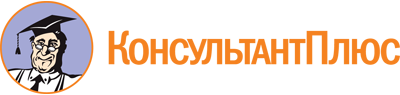 Приказ Рослесхоза от 08.10.2015 N 352
"Об утверждении Порядка принятия работниками, замещающими отдельные должности на основании трудового договора в организациях, созданных для выполнения задач, поставленных перед Федеральным агентством лесного хозяйства, мер по недопущению любой возможности возникновения конфликта интересов"
(Зарегистрировано в Минюсте России 22.10.2015 N 39431)Документ предоставлен КонсультантПлюс

www.consultant.ru

Дата сохранения: 28.02.2024
 N п/пРегистрационный номер уведомленияДата и время регистрации уведомленияФ.И.О., должность, контактный телефон работника, подавшего уведомлениеКраткое содержание уведомленияКоличество листовФ.И.О. лица, регистрирующего уведомлениеСведения о принятом решении12345678